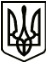 МЕНСЬКА МІСЬКА РАДАРОЗПОРЯДЖЕННЯ01 лютого 2022 року                             м. Мена	№ 26Про призначення відповідальної особи за технічний стан легкового автомобіля Менської міської ради 	Відповідно до рішення 3 сесії Менської міської ради 8 скликання від                     19 лютого  2021  року №  56  «Про клопотання	 перед Корюківською районною радою щодо передачі до комунальної власності Менської міської територіальної громади майна» зі змінами, внесеними рішенням 8 сесії Менської міської ради 8 скликання від  30 липня  2021  року №  406 та рішення 6 сесії Корюківської районної ради 8 скликання від 28 вересня 2021 року № 4-6/VIII «Про передачу у комунальну власність Менської міської територіальної громади майна», враховуючи акт приймання-передачі майна від  25 жовтня 2021 року та керуючись ст. 42 Закону України «Про місцеве самоврядування в Україні»:Призначити Грищенка Віктора Костянтиновича, водія Менської міської ради, відповідальним за технічний стан легкового автомобіля                        ВАЗ-211540, державний номер СВ 7447 АМ, витрати та списання паливно-мастильних матеріалів та запчастин.Контроль за виконанням розпорядження покласти на заступника міського голови з питань діяльності виконавчих органів ради В.І. Гнипа.Міський голова                                                                    Геннадій ПРИМАКОВ З розпорядженням ознайомлений_____________________   _______________